Long term planning overview – Spanish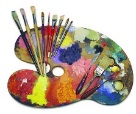 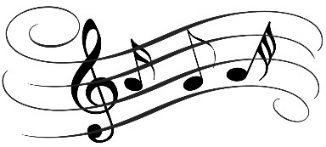 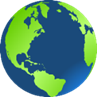 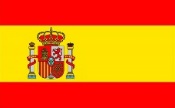 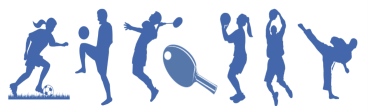 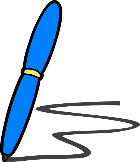 Caring, Learning, Growing.Autumn 1Self, family and friendsAutumn 2School lifeSpring 1The world around usSpring 2Animals and homeenvironmentSummer 1LeisureSummer 2SummerNurseryReceptionYear 1Year 2Year 3Name, age, feelings, where you liveNumbers 1 – 10 (in and out of sequence, add)Body partsColoursObjects in pencil caseClassroom instructions (basic)Numbers 1 – 20 (in and out of sequence, number bonds to 20)More colours – linked to Christmas.Days and months1 – 10 (R/W)1 - 31 [odd and even]BirthdayAnimalsDescriptions (agreement)Dear zoo story1 – 39 [count in 2s]Sports 1 [and opinions]1 - 39 [random order/ backwards]Fruits + opinionsHanda’s surprise story1 – 39 [calculations, halving/ doubling]Year 4Descriptions of hair and eyes (I)Big green monster storyBrothers and sisters1 – 39 (add/subtract, odds/evens, double/halve)School subjects + simple opinionsTime – on hr + ½ past1 – 20 (R/W)Alphabet linked to ChristmasWeatherLinked with months + seasonsX10 – 60 (RRP)Animals and habitatsGruffalo story1 – 69 (Forwards/backwards, add/subtract)Sports 2Opinions and simple justificationsFavourite sport [I do/ I play]'Sophie the sporty one' storyRecycle days and seasons1 – 69 (odds/evens, double/halve)Cold drinks for a picnic [+milkshake flavours.Sandwich fillings/ice cream flavoursEuros.  1 – 69 (all operations)Year 5More body partsIllnessFamily membersGiant Turnip story1 – 60 (all calculations)Clothes (uniform) + adjectival agreementGet dressed Robert storyTime - ¼ past and ¼ to1 – 60 odds/evens, counting in 2s/5s/10s.Clothing linked to ChristmasModes of TransportHow you travel to places and whyx10 to 100Rooms in house [6] [Cache cache cochons story] + bedroom furniturePrepositionsFr: 60-79/ Sp: 1–100Fr + Sp: multiples of 10 to 100 (R/W)Recap family membersHobbies [incl. musical instruments]1 – 100 Sp/80 – 100 FrCountries, flags (+ colours) and nationalitiesMagic carpet story1 – 100 in/out of sequenceYear 6Family + jobFeelings (hot/cold/thirsty etc)At the doctors (dialogue)Recall 1-100 (x10 – 100 RRP)Time (all) + school routineJustifications for opinions (because)Recall 1-100 (R/W 1 – 20 + x10 – 100)ChristmasPlaces in town and directionsRound numbers up to 1,000,0001 – 1,000 (R/W)Haunted castle mysteryPrepositionsCounting x2, x3, x5, x10Fractions and decimalsCafé (transition project)Using euros/giving and understanding prices/calculating changeCafé (transition project)Using euros/giving and understanding prices/calculating change